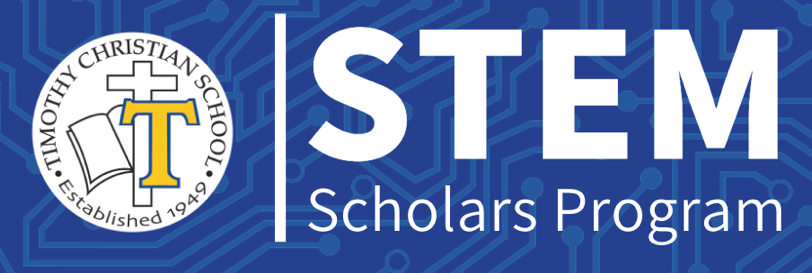 Date: ________________________________Name of STEM Scholar Applicant: _____________________________________________Recommender Name: ______________________________________________________Current Position: ____________________________________________How long have you known the applicant? _________________________________What is your relationship to the applicant? ______________________________________What subjects did you teach the applicant? _______________________________________What are the applicant’s greatest strengths?____________________________________________________________________________________________________________________________________________________________________________________________________________________________________________________________________________________________________________________________________________________What are the applicant’s greatest weaknesses?____________________________________________________________________________________________________________________________________________________________________________________________________________________________________________________________________________________________________________________________________________________OutstandingVery GoodFairWeakNot ObservedPersonal & Academic QualitiesPersonal & Academic QualitiesPersonal & Academic QualitiesPersonal & Academic QualitiesPersonal & Academic QualitiesPersonal & Academic QualitiesComments:ReliabilitySelf-disciplineAttendance/PunctualityTeam playerPositive attitudeEmotional Maturity/Self ControlOral ExpressionLeadership PerseveranceHumilityIntegrityConcern for othersRelationship with peersRelationship with adultsAcademic potentialIndependent, critical thinkingProblem solvingWork ethicGoes above and beyondUnderstands concepts quickly